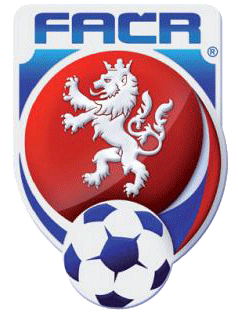 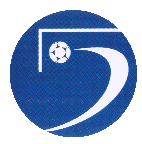 Žádost hráče o změnu trestu DK KKF ÚKJméno a příjmení:__________________________________________  ID číslo hráče:_____________________________________________Název oddílu:_____________________________________________V souvislosti s ustanovením čl. 28, odst. VII DŘSF žádá jmenovaný o podmíněné odložení zbytku trestu a prohlašuje, že DK může projednat jeho žádost bez jeho účasti. Dále prohlašuje, že již vykonal nejméně polovinu uděleného trestu.Trest uložen (čj. DK KKF ÚK, výše trestu, popis vyloučení, vykázání apod.) nutno vyplnit:V                                                          dnePodpis hráče:_________________________________________                            Podpis zástupce oddílu:__________________________________Žádost zaslat na emailovou adresu DK KKF UL:kirilak@seznam.cz*Poplatek za projednání v DK KKF ÚK bude odečten z vratné kauce.